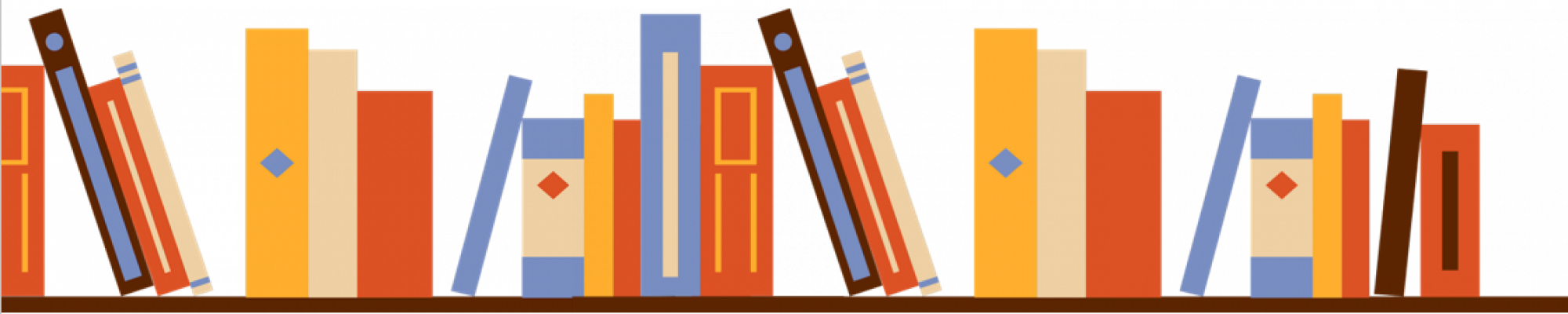 FEEDBACK FORMWe hope you have enjoyed today.  To help us improve and enhance the experience for next year’s festival, scheduled for 5th April 2025,  please take a moment to give us your views.Top of FormPlease save your completed form and return it as an attachment to fishbourneliteraryfestival@gmail.comBottom of FormNameEmailHow did you hear about this event? Do you have any comments on the talks you attended?Do you have any suggestions as to how the event can be improved?Were the catering arrangements satisfactory?     Please circle your answerYES/NOAre you happy to be added to our mailing list?    Please circle your answerYES/NOAny other comments*